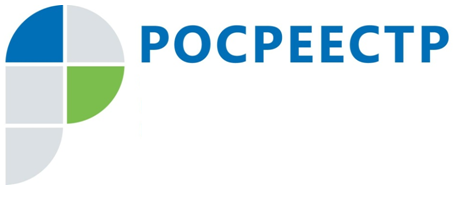 #РосреестрПро мониторинг пунктов ГГС	На территории Чеченской Республики, согласно каталогу координат существует 391 пункт государственной геодезической сети. В Единый государственный реестр недвижимости Управлением внесены сведения о границах охранных зон по всем этим пунктам.	На сегодняшний день по результатам мониторинга имеется следующая информация по указанным пунктам: сохранилось пунктов ГГС – 110; утрачено – 281; установлены правообладатели земельных участков, на которых расположены пункты ГГС – 110; пункты ГГС, по которым правообладатели земельных участков уведомлены о наличии на используемых ими земельных участках геодезических пунктов – 110.	Пункты государственной нивелирной сети (ГНС), государственной гравиметрической сети (ГГрС) на территории Чеченской Республики не сохранились, они были утрачены в период проведения контртеррористической операции на территории республики: обо всем этом сообщил начальник отдела госземнадзора Управления Магомед Казаев.Заместитель руководителя Управления Росреестра по Чеченской РеспубликеА.Л. Шаипов